НОЯБРЬАнонс массовых спортивно-туристических мероприятий на ноябрь 2019 года2 ноябряПервенство Зельвенского района среди организаций, предприятий и сельских советов по шашкам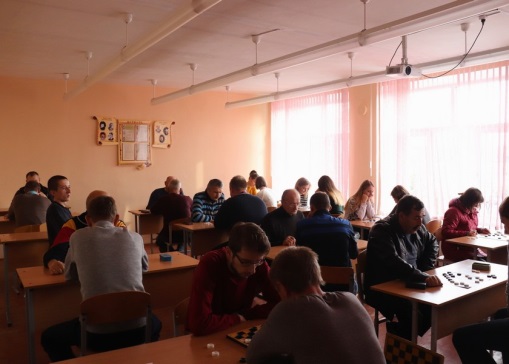 Место проведения: СШ №2 г.п.Зельва6 ноябряАкция «За независимую Беларусь»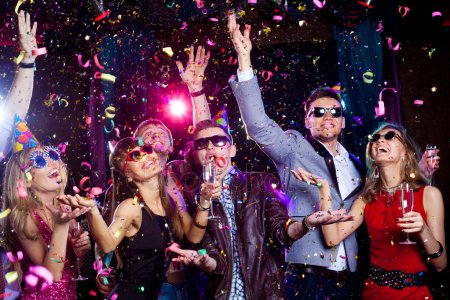 Место проведения: Зельвенский районный Центр культуры и народного творчества9 ноябряСпортивно-массовое мероприятие День здоровья «Объединяя поколения»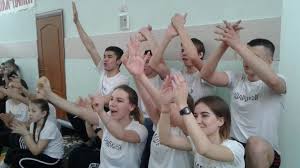 Место проведения: Каролинская СШс 26 ноября по 6 декабряБлаготворительный марафон «Дорогою добра»г.п.Зельва»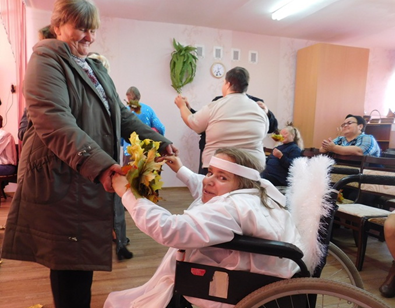 Место проведения: Отделение дневного пребывания инвалидов г.п.Зельва30 ноябряСоревнования по мини-гандболу среди юношей и девушек 2005г.р.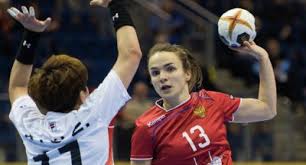 Место проведения: СШ №2, №3 г.п.Зельва30 ноябряПервенство Зельвенского района среди организаций, предприятий и сельских советов по шахматам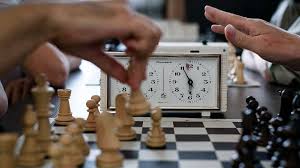 Место проведения: СШ №2 г.п.Зельва